Mentoring Circles™ Self- Assessment Skills Evaluation (At the Start of the journey)Name: ________________________________Date:      /         /                                                                                          (1= Poor       5= Excellent)Skills and AttributesSkills and AttributesPlease Tick BoxPlease Tick BoxPlease Tick BoxPlease Tick BoxPlease Tick BoxSkills and AttributesSkills and Attributes123451Self-Motivation2Networking Skills3Efficiency4Communication Skills5Knowledge of how to motivate others6Negotiation Skills7Confidence8Assertiveness9Leadership Skills10Problem Solving Skills11Sensitivity to Others12Enthusiasm 13Management of stress14Presentation Skills15Building new relationships16Time Management17Goal Setting18Understanding my values19Planning my action steps20Knowing clearly what I want to achieve21Knowing clearly what my limitations are22Knowledge about volunteeringThe European Commission support for the production of this publication does not constitute an endorsement of the contents which reflects the views only of the authors, and the Commission cannot be held responsible for any use which may be made of the information contained therein.The European Commission support for the production of this publication does not constitute an endorsement of the contents which reflects the views only of the authors, and the Commission cannot be held responsible for any use which may be made of the information contained therein.The European Commission support for the production of this publication does not constitute an endorsement of the contents which reflects the views only of the authors, and the Commission cannot be held responsible for any use which may be made of the information contained therein.The European Commission support for the production of this publication does not constitute an endorsement of the contents which reflects the views only of the authors, and the Commission cannot be held responsible for any use which may be made of the information contained therein.The European Commission support for the production of this publication does not constitute an endorsement of the contents which reflects the views only of the authors, and the Commission cannot be held responsible for any use which may be made of the information contained therein.The European Commission support for the production of this publication does not constitute an endorsement of the contents which reflects the views only of the authors, and the Commission cannot be held responsible for any use which may be made of the information contained therein.The European Commission support for the production of this publication does not constitute an endorsement of the contents which reflects the views only of the authors, and the Commission cannot be held responsible for any use which may be made of the information contained therein.The European Commission support for the production of this publication does not constitute an endorsement of the contents which reflects the views only of the authors, and the Commission cannot be held responsible for any use which may be made of the information contained therein.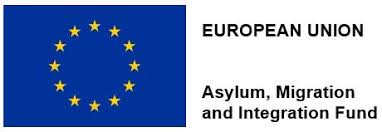 